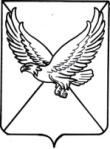 СОВЕТ ПЕРВОМАЙСКОГО СЕЛЬСКОГО ПОСЕЛЕНИЯ ЛЕНИНГРАДСКОГО РАЙОНАР Е Ш Е Н И Еот  23.12.2022                                                                                                                           № 45поселок ПервомайскийОб отмене решения Совета Первомайского сельского поселения Ленинградского района от 19 ноября 2014 г. № 47 «Об утверждении норм градостроительного проектирования Первомайского сельского поселения Ленинградского района»В соответствии с Градостроительным кодексом Российской Федерации, приказом департамента по архитектуре и градостроительству Краснодарского края от 14 декабря 2021 г. № 330 «О внесении изменений в приказ департамента по архитектуре и градостроительству Краснодарского края от 16 апреля 2015 г. № 76 «Об утверждении нормативов градостроительного проектирования Краснодарского края», решением Совета муниципального образования Ленинградский район от 29 сентября 2022 г. № 73 «Об утверждении местных нормативов градостроительного проектирования Первомайского сельского поселения Ленинградского  района», Совет Первомайского сельского поселения Ленинградского района  р е ш и л:1.Признать утратившим силу решение Совета Первомайского сельского поселения Ленинградского района от 19 ноября 2014 г. № 47 «Об утверждении нормативов градостроительного проектирования Первомайского сельского поселения Ленинградского района».2. Контроль за исполнением настоящего решения возложить на комиссию Совета Первомайского сельского поселения Ленинградского района по вопросам транспорта, связи, строительства и социально-правовой политике (Ничипоренко А.Г.).3. Настоящее решение вступает в силу со дня его официального опубликования.Глава Первомайского сельскогопоселения Ленинградского района			                    М.А. Коровайный